PE系列  G80万向旋转吊环（G80 Universal Directing rotating Lifting Eyebolt）执行标准：EN ISO 12100:2010，EN ISO 3266:2010+A1:2015，EN 1677-4:2000+A1:2008一、产品图示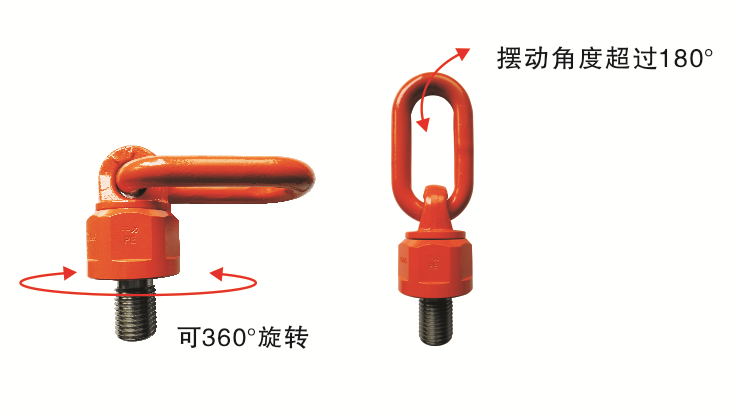 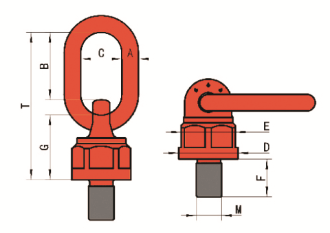 二、产品尺寸表三、起吊方式及载荷表所有起吊方向均为4倍安全系数上表仅适用于一下情况：--螺纹孔有足够的长度确保螺丝杆全部旋入；--螺丝牢牢固定，与接触面贴合（用手动旋入，不允许使用工具加力扳紧）； --设备材料能够承受压力，不会变形，导致安全隐患。更详细的操作规程见相应的操作使用说明书。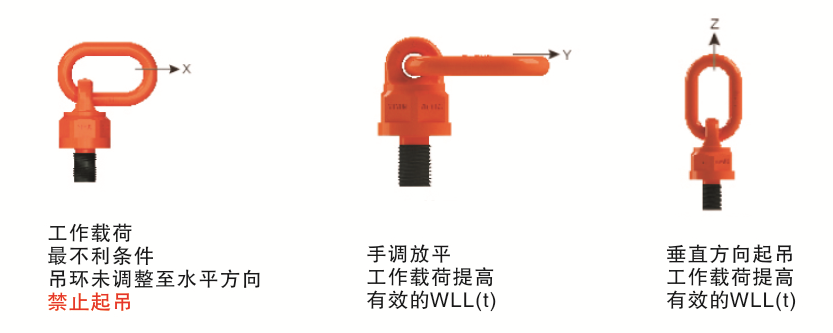 产品型号MABCDEFGT重量kgPE-M8M8x1.2513423040371344960.45PE-M10M10x1.513423040371744960.45PE-M12M12x1.7513423040372144960.46PE-M16M16x2.013423040372744960.5PE-M20M20x2.520674070 65 3375.51602.3PE-M24M24x3.020674070 65 4075.51602.4PE-M30M30x3.5229551797450902053.8PE-M36M36x4.0229551797454902053.9PE-M42M42x4.5261086393 85631002306.0PE-M48M48x5.0261086393 85681002306.3PE-M56M56x5.53212070105 958413227810.8PE-M64M64x6.03212070105 959413227811.3PE-M72M72x6.04613090170 14510816034031.0PE-M80M80x6.04613090170 14512016034032.0PE-M90M90x6.04613090170 14513516034034.0PE-M100M100x6.04613090170 14513516034036.5起吊方式起吊方式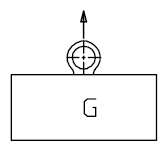 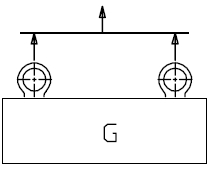 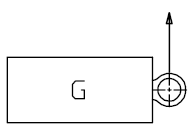 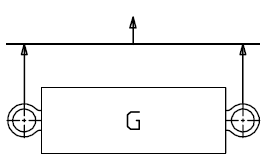 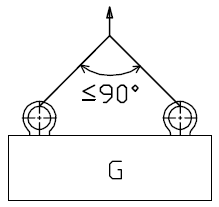 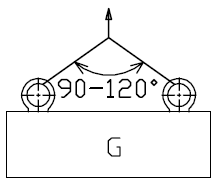 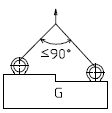 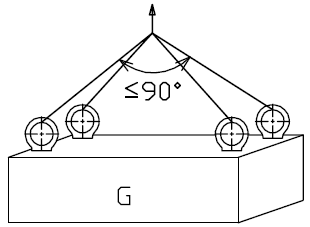 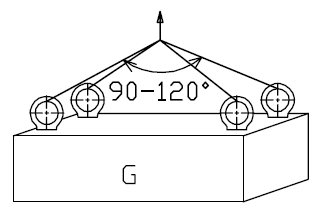 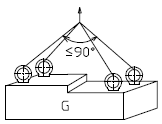 吊点数量吊点数量12122223-43-43-4起吊角度起吊角度0°0°90°90°≤90°90-120°≤90°≤90°90-120°≤90°产品型号螺纹规格（mm）工作拉力（工作安全极限载荷WLL）t工作拉力（工作安全极限载荷WLL）t工作拉力（工作安全极限载荷WLL）t工作拉力（工作安全极限载荷WLL）t工作拉力（工作安全极限载荷WLL）t工作拉力（工作安全极限载荷WLL）t工作拉力（工作安全极限载荷WLL）t工作拉力（工作安全极限载荷WLL）t工作拉力（工作安全极限载荷WLL）t工作拉力（工作安全极限载荷WLL）tPE-M8M8x1.250.61.20.30.60.40.30.30.60.40.3PE-M10M10x1.50.91.80.450.90.60.40.40.90.60.4PE-M12M12x1.751.12.20.551.10.770.550.551.10.83 0.55PE-M16M16x2.02.44.81.22.41.681.21.22.41.81.2PE-M20M20x2.53.87.61.93.82.661.91.93.82.851.9PE-M24M24x3.06.412.83.26.44.483.23.26.44.83.2PE-M30M30x3.59184.596.34.54.596.754.5PE-M36M36x4.013267149.8771410.57PE-M42M42x4.515301020141010201510PE-M48M48x5.01734122416.81212241812PE-M56M56x5.5265215302115153022.515PE-M64M64x6.0265215302115153022.515PE-M72M72x6.0408025503525255037.525PE-M80M80x6.043863060423030604530PE-M90M90x6.0459035704935357052.535PE-M100M100x6.0501004080564040806040